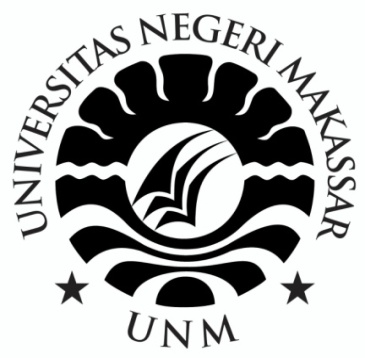 SKRIPSI   PENGARUH PENERAPAN METODE SQ3R (SURVEY, QUESTION, READ,RECITE AND REVIEW) TERHADAP HASIL BELAJAR BAHASA INDONESIA KELAS III SD INPRES BTN IKIP 1KOTA MAKASSARIIN MUTMAINNAPROGRAM STUDI PENDIDIKAN GURU SEKOLAH DASARFAKULTAS ILMU PENDIDIKANUNIVERSITAS NEGERI MAKASSAR2018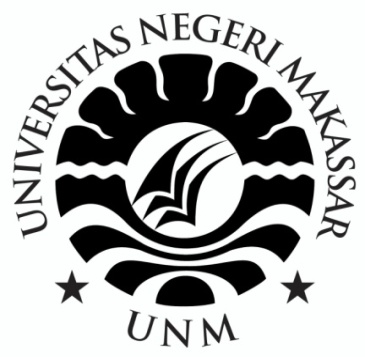 PENGARUH PENERAPAN METODE SQ3R (SURVEY, QUESTION, READ, RECITE AND REVIEW) TERHADAP HASIL BELAJAR BAHASA INDONESIA KELAS III SD INPRES BTN IKIP 1 KOTA MAKASSARSKRIPSIDiajukan untuk Memenuhi Sebagian Persyaratan Guna Memperoleh Gelar Sarjana Pendididkan pada Program Studi Pendidikan Guru Sekolah Dasar Strata Satu Fakultas Ilmu Pendidikan Universitas Negeri MakassarOleh IIN MUTMAINNA1447040044PROGRAM STUDI PENDIDIKAN GURU SEKOLAH DASARFAKULTAS ILMU PENDIDIKANUNIVERSITAS NEGERI MAKASSAR2018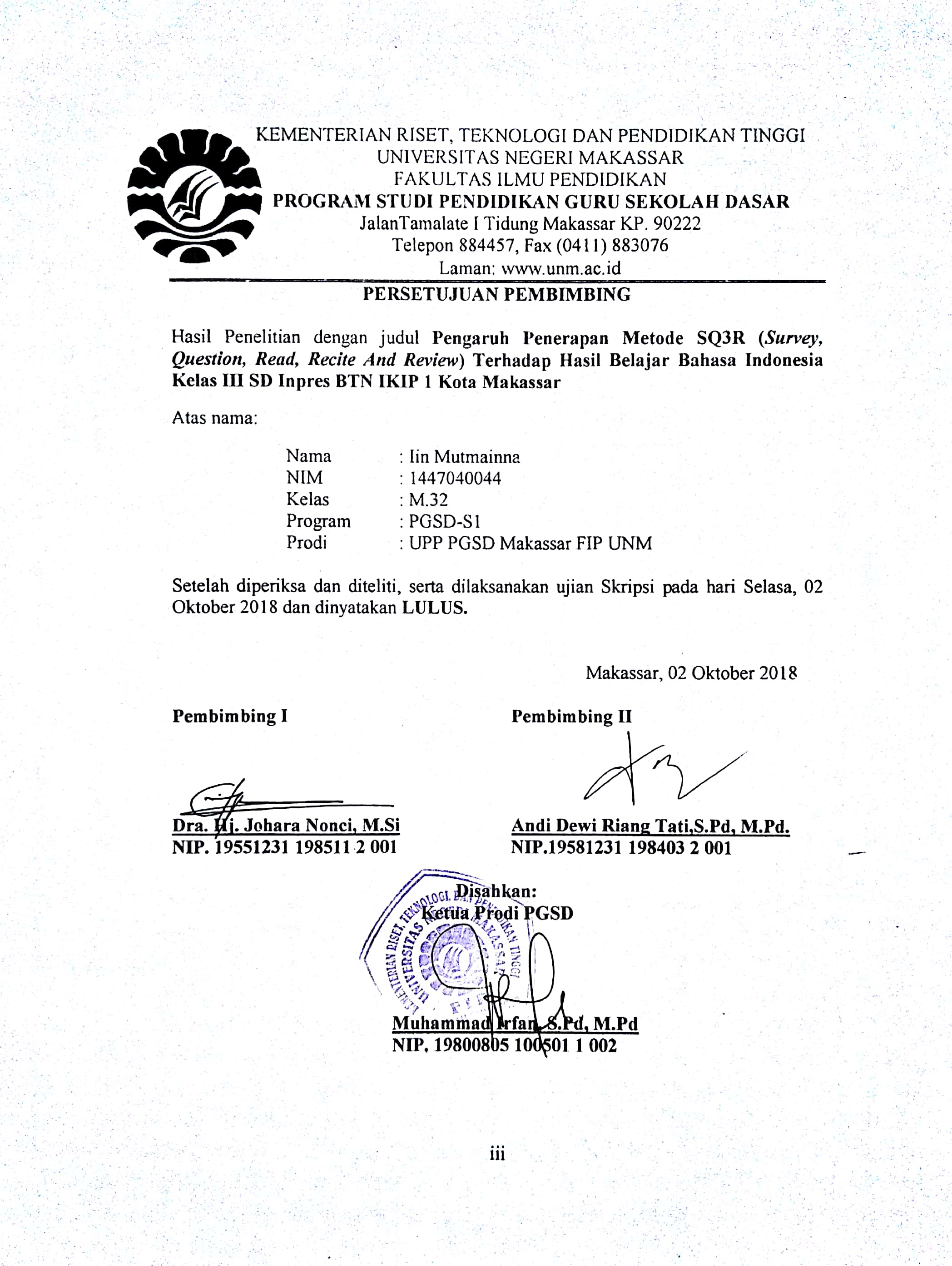 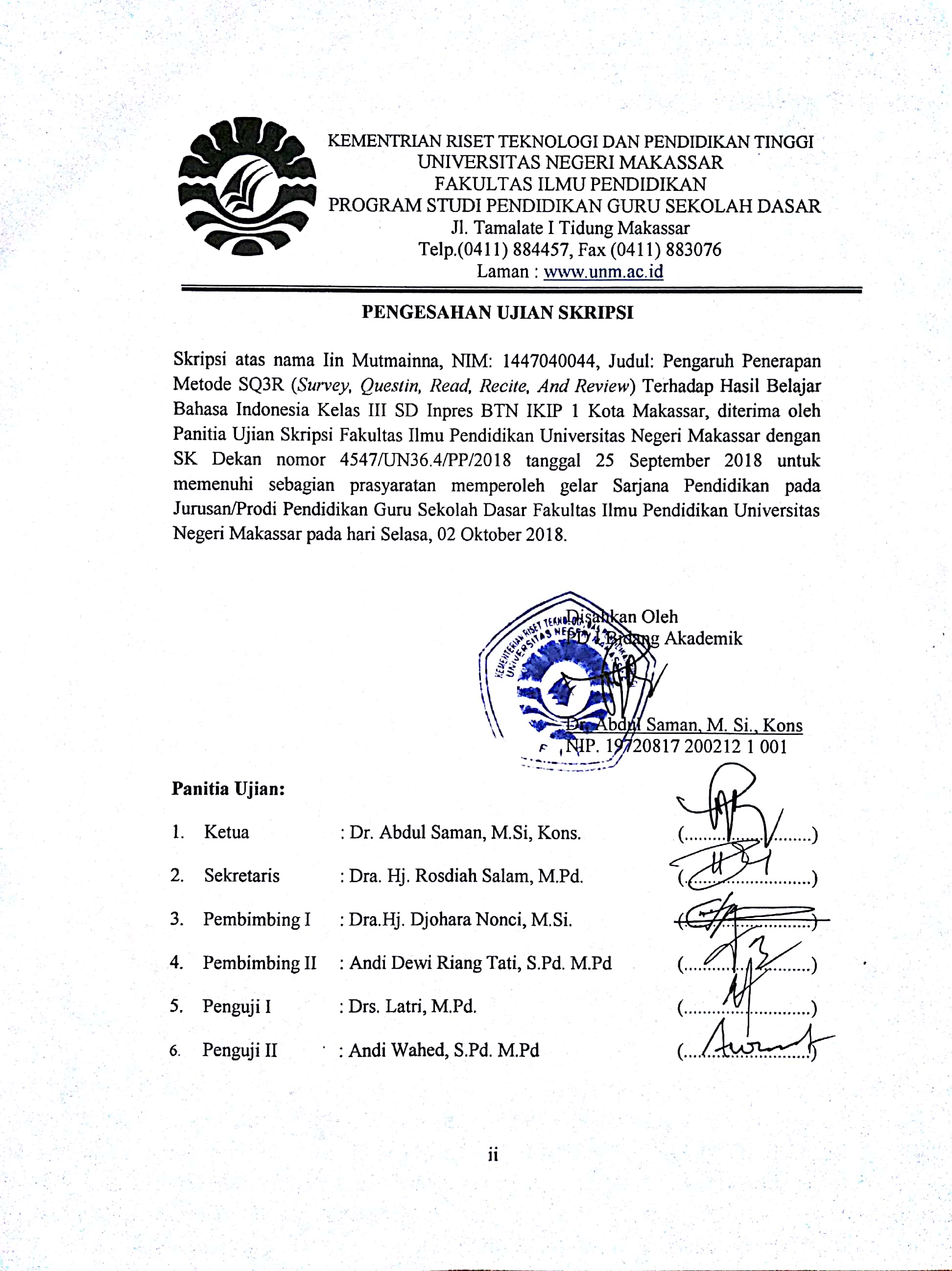 PERNYATAAN KEASLIAN SKRIPSISaya yang bertanda tangan dibawah ini :Nama		: Iin MutmainnaNim		: 1447040044Jurusan/Prodi	: Pendidikan Guru Sekolah Dasar S1Judul skripsi   : Pengaruh Penerapan Metode SQ3R (Survey, Question, Read, Recite And Review) Terhadap Hasil Belajar Bahasa Indonesia SD Inpres BTN IKIP 1 Kota Makassar.Menyatakan dengan sebenarnya bahwa skripsi yang saya tulis ini benar merupakan hasil karya saya sendiri dan bukan merupakan pengambilan tulisan atau pikiran orang lain yang saya akui sebagai hasil tulisan atau pikiran sendiri.Apabila dikemudian hari terbukti atau dapat dibuktikan bahwa skripsi ini hasil jiplakan, maka saya bersedia menerima sanksi atas perbuatan tersebut dengan ketentuan yang berlaku.Makassar,    Oktober 2018Iin MutmainnaMOTOJangan pernah mengeluh dengan apa yang didapatkan sekarang, banyak yang ingin seperti kita tapi mereka tidak mampu. Syukuri...(Iin Mutmainna, 2018)Dengan Segala Kerendahan HatiKuperuntukkan Karya ini Sebagai Tanda BaktikuKepada Ayahanda Sudirman dan Ibunda RosmiatiSerta Keluarga dan Sahabat-sahabatku TersayangYang dengan Tulus dan Ikhlas Selalu Berdo’a dan MembantuBaik Moril maupun Materil demi Keberhasilan PenulisSemoga Allah SWT Memberikan Rahmat dan Karunia-NyaKepada Kita SemuaABSTRAKIIN MUTMAINNA, 2018. Pengaruh Penerapan Metode SQ3R (Survey, Question, Read, Recite And Review) Terhadap Hasil Belajar Bahasa Indonesia Siswa Kelas III SD Inpres BTN IKIP 1 Kota Makassar. Naskah skripsi ini  dibimbing  oleh ibu       Dra. Hj. Johara Nonci, M.Si. dan Andi Dewi Riang Tati, S.Pd., M.Pd pada Program Studi Pendidikan Guru Sekolah Dasar Fakultas Ilmu Pendidikan Universitas Negeri Makassar.Permasalahan dalam penelitian ini adalah rendahnya hasil belajar siswa kelas III pada SD Inpres BTN IKIP 1 Kota Makassar di mana proses pembelajaran pada mata pelajaran bahasa Indonesia masih banyak siswa kurang dalam pemahaman membacanya selain itu siswa tidak diberikan bimbingan bagaimana cara memahami bacaan dengan benar. Masalah dalam penelitian ini adalah: (1) Bagaimanakah gambaran penerapan metode SQ3R (Survey, Question, Read, Recite And Review) terhadap hasil belajar bahasa Indonesia kelas III SDI BTN IKIP 1 Kota Makassar?, (2) Bagaimanakah gambaran hasil belajar bahasa Indonesia siswa kelas III SDI BTN IKIP 1 Kota Makassar sebelum dan setelah menggunakan metode SQ3R (Survey, Question, Read, Recite And Review)?, (3) Apakah terdapat pengaruh penerapan metode SQ3R (Survey, Question, Read, Recite And Review) terhadap hasil belajar bahasa Indonesia siswa kelas III SDI BTN IKIP 1 Kota Makassar?. Tujuan dari penelitian ini adalah untuk mengetahui (1) Gambaran penerapan metode SQ3R, (2) Mengetahui hasil belajar  bahasa Indonesia siswa kelas III sebelum dan setelah menggunakan metode SQ3R dan (3) Mengetahui pengaruh penerapan metode SQ3R terhadap hasil belajar siswa. Penelitian ini menggunakan jenis Quasi Experiment dengan pendekatan kuantitatif. Populasi dalam penelitian adalah siswa kelas III SD Inpres BTN IKIP 1 Kota Makassar. Sampel penelitian sebanyak 57 siswa. Teknik yang digunakan dalam pengambilan sampel adalah teknik Nonprobability Sampling. Teknik pengumpulan data menggunakan tes, observasi dan dokumentasi. Teknik pengujian hipotesis dengan menggunakan Uji Independent Sample t-Test. Sebelumnya, dilakukan uji normalitas dengan uji One Sample Kolmogorov-Smirnov Normality Test dan uji homogen dengan uji Levene’s Statistik. Berdasarkan hasil penelitian dengan metode SQ3R hasil belajar siswa pada mata pelajaran bahasa Indonesia berada pada kategori sangat tinggi sedangkan metode diskusi hasil belajar siswa mata pelajaran bahasa Indonesia berada pada kategori tinggi. Pengujian hipotesis dengan taraf signifikansi diperoleh hasil yang menunjukkan bahwa keterampilan membaca siswa yang menerapkan metode SQ3R lebih tinggi daripada membaca diskusi di kelas III SD Inpres BTN IKIP 1 Kota Makassar.Kata kunci: Penerapan Metode SQ3R kemampuan membaca, siswa Kelas III SD.PRAKATAAssalamu Alaikum Warahmatullahi Wabarakatuh.Puji syukur kita panjatkan kehadirat Tuhan Yang Maha Esa, karena atas berkat rahmat-Nya sehingga skripsi yang berjudul Pengaruh Penerapan Metode Survey, Question, Read, Recite, Review (SQ3R) Terhadap Hasil Belajar Bahasa Indonesia Siswa Kelas III SD Inpres BTN IKIP 1 Kota Makassar dapat diselesaikan sesuai dengan waktu yang telah ditetapkan.Penulisan skripsi ini merupakan salah satu syarat untuk menyelesaikan studi dan mendapat gelar Sarjana Pendidikan (S.Pd) pada Program Studi Pendidikan Guru Sekolah Dasar Fakultas Ilmu Pendidikan Universitas Negeri Makassar. Penulis menyadari bahwa skripsi ini tidak mungkin terwujud tanpa bantuan dan bimbingan dari berbagai pihak oleh karena itu penulis menyampaikan terima kasih untuk Ayahanda Sudirman dan Ibunda Rosmiati selaku orang tua penulis yang selalu membimbing dan memotivasi penulis dengan doa selama melaksanakan pendidikan dan ucapan terima kasih yang sedalam-dalamnya kepada Dra. Hj. Johara Nonci, M.Si selaku pembimbing I dan Andi Dewi Riang Tati, S.Pd., M.Pd selaku pembimbing II yang telah memberikan bimbingan dan arahan dengan tulus ikhlas sehingga skripsi ini dapat diselesaikan. Penulis juga menyampaikan ucapan terima kasih kepada :Prof. Dr. H. Husain Syam, M.T.P. selaku Rektor Universitas Negeri Makassar yang telah menerima penulis menuntut ilmu di Fakultas Ilmu Pendidikan Universitas Negeri Makassar.Dr. Abdullah Sinring, M.Pd. selaku Dekan Fakultas Ilmu Pendidikan Universitas Negeri Makassar atas segala kebijakannya sebagai pimpinan Fakultas tempat peneliti menimba ilmu selama ini.Dr.Abdul Saman, M.Si, Kons, Drs. Muslimin, M.Ed, DR. Pattaufi, S.Pd.,M.Si, Dr. Parwoto, M.Pd Selaku pembantu dekan bidang akademik, bidang sarana dan prasarana, dan bidang kemahasiswaan yang telah memberikan bimbingan dan fasilitas kepada penulis selama proses perkuliahan.Muhammad Irfan S.Pd.,M.Pd selaku Ketua Program Studi PGSD Fakultas Ilmu Pendidikan Universitas Negeri Makassar.Dra. Hj. Rosdiah Salam, M.Pd yang merupakan Ketua UPP PGSD Makassar Fakultas Ilmu Pendidikan Universitas Negeri Makassar, yang dengan penuh perhatian memberikan dukungan, memberikan bimbingan dan motivasi kepada penulis selama menempuh perkuliahan dari awal hingga akhir.Bapak/Ibu dosen Program Studi PGSD Makassar Fakultas Ilmu Pendidikan Universitas Negeri Makassar yang telah memberikan berbagai macam ilmu pengetahuan yang tak ternilai dibangku kuliah.Kepala Sekolah dan seluruh staf dewan guru SD Inpres BTN IKIP 1 Kota Makassar yang telah banyak membantu selama penelitian. Teman-teman seperjuangan kelas M3.2 (Magic) Prodi PGSD Fakultas Ilmu Pendidikan Universitas Negeri Makassar kebersamaan yang tercipta bersama kalian menjadi makna sangat berarti bagi penulis.Keluaraga besar Aksara FIP UNM yang telah memberikan semangat dan motivasi yang sangat luar biasa kepada penulis.Atas bantuan dari berbagai pihak, penulis hanya dapat memanjatkan doa kehadirat Allah Yang Maha Esa, semoga segala bantuan yang telah diberikan mendapat pahala. Dengan segala kerendahan hati penulis menyadari masih banyak terdapat kekurangan-kekurangan dalam penyusunan skripsi ini, sehingga penulis mengharapkan adanya saran dan kritik yang bersifat membangun dari semua pihak demi kesempurnaan skripsi ini. Akhirnya semoga skripsi ini dapat bermanfaat bagi semua, Amin ya Robbal Alamin.Makassar,      Oktober  2018    PenulisDAFTAR ISIDAFTAR TABELDAFTAR GAMBARDAFTAR LAMPIRANHALAMAN SAMPULHALAMAN JUDULHALAMAN PERSETUJUAN PEMBIMBINGPERNYATAAN KEASLIAN SKRIPSIMOTTO	viABSTRAK	viiPRAKATA	viiiDAFTAR ISI	xiDAFTAR TABEL	xiiiDAFTAR GAMBAR	xivDAFTAR LAMPIRANBAB 1PENDAHULUANLatar Belakang Masalah					Rumusan Masalah						Tujuan Penelitian					Manfaat Penelitian						BAB II TINJAUAN PUSTAKA, KERANGKA PIKIR, DAN HIPOTESIS PENELITIANTinjauan PustakaMetode Belajar SQ3R					Hakikat Belajar					Hasil Belajar					Konsep Dasar Pembelajaran Bahasa Indonesia	Kerangka Pikir					Hipotesis Penelitian						BAB III METODE PENELITIANPendekatan dan Jenis Penelitian			Variabel dan Desain Penelitian				Definisi Operasional Variabel					Populasi dan Sampel						Teknik dan Prosedur Pengumpulan Data			Teknik Analisis Data					BAB IV HASIL PENELITIAN DAN PEMBAHASANPenyajian Data, Proses dan Hasil Penelitian		Pembahasan Hasil Penelitian					BAB V KESIMPULAN DAN SARANKesimpulan							Saran							DAFTAR PUSTAKA						LAMPIRANRIWAYAT HIDUP							Iiiiiiivvviviixxiixiiixiv1677991316192730313133343537414655565759126No.JudulHalaman1.Tabel 2.1 Empat Jenis Keterampilan Berbahasa222.Tabel 3.1 Rancangan penelitian333.Tabel 3.2 Populasi Siswa Kelas III SD Inpres BTN IKIP 1344.Tabel 3.3 Indikator Keberhasilan Proses Belajar Siswa365.Tabel 3.5 Pedoman Kategori Untuk Mengukur Hasil Belajar Bahasa Indonesia 386.Tabel 4.1 Distribusi Frekuensi dan Presentase Keberhasilan Proses Belajar Mengajar Metode SQ3R 417. Tabel 4.2 Statistik Deskriptif Hasil Belajar Bahasa Indonesia Kelas Kontrol dan Kelas Eksperimen 428.Tabel 4.3 Perbandingan Distribusi Frekuensi dan Presentase Hasil Belajar (Posttest) Bahasa Indonesia Siswa Pada Kelas Kontrol dan Kelas Eksperimen439. Tabel 4.4 Rangkuman Uji Homogen Kelas Kontrol dan Kelas Eksperimen45No.JudulHalaman1.Gambar 2.1 Kerangka Pikir292.Gambar 4.2 Perbandingan pretest kelas kontrol dan kelas eksperimen43No.JudulHalaman1.Lampiran 1 RPP Kelas Eksperimen602.Lampiran 2 RPP Kelas Kontrol743.Lampiran 3 Kisi-Kisi Instrumen Tes Hasil Belajar Sebelum Validasi824.Lampiran 4 Instrumen Soal Uji Lapangan835.Lampiran 5 Lembar Validasi Instrumen Tes Hasil Belajar886.Lampiran 6 Hasil Uji Validitas dan Realibilitas Tes Hasil Belajar917.Lampiran 7 Kisi-Kisi Instrumen Soal Setelah Validasi928.Lampiran 8 Instrumen Tes Hasil Belajar (Soal Pretest dan Posttest)939.Lampiran 9 Data Tes Hasil  Belajar Kelas Kontrol dan Kelas Eksperimen10110.Lampiran 10 Hasil Analisis Data Tes Hasil Belajar10311.Lampiran 11 Lembar dan Hasil Observasi Guru10712.Lampiran 12 Lembar Hasil Kerja Soal Pretest dan Posttest10913.Lampiran 13 Dokumentasi11014.Lampiran 14 Surat Penelitian121